Publicado en Madrid el 18/09/2019 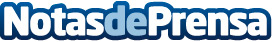 mediQuo explica la composición calórica de los 5 alimentos que más se consumen en EspañaCristina Romagosa, la asesora de salud y nutricionista de mediQuo, -el chat médico 24/7 donde consultar directamente con médicos y especialistas de la salud-, afirma que "los platos preparados están cada vez más presentes en la cesta de la compra, ya que se calcula que su consumo ha aumentado en un 6.5%"Datos de contacto:Autor91 411 58 68Nota de prensa publicada en: https://www.notasdeprensa.es/mediquo-explica-la-composicion-calorica-de-los Categorias: Nutrición Gastronomía Sociedad http://www.notasdeprensa.es